Student Services Curriculum & Instructional Council 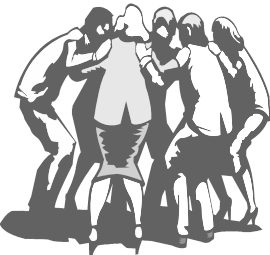 Meeting Minutes ~ April 21, 2015Successes and Celebrations Share Session: Lesson Planning Rubric RolloutExamples were incredibly beneficialRolled out in various ways in programsSuggestions: Put it onto the website under OCM Instruction Provide ongoing ways for teachers to get feedback; need to find a way to do this so that staff don’t feel it’s becoming evaluative in natureImportant for supervisors to reiterate that this tool is not evaluative in natureCreate a vehicle for sharing elements of the rubric (i.e. anticipatory sets) – connect with Jeff Craig on thisInstructional Spotlight: Presented by Lucien Hudson and Whitney FienDiscussion about how they have gone about planning an interdisciplinary standards-based unitUsing the white board to put standards up on the whiteboard and plan instruction in collaboration with another content areaLucien and Whitney use the form from the Buck Institute (http://bie.org/) Reminded us that the lesson planning process isn’t always linearQuestion arose around PBL activities with students who are in multiple grade levels in district-based classroomsLauren shared the ovals from Paula Rutherford’s work and reminded us that the lesson planning template is set up the same way as the ovals. Next steps:Introduce lesson plan template during Instruction for All students workshopConsider providing Instruction for All students for all staffGiving staff a copy of the unpacked standards, find ways at each department meeting to share outGetting feedback / asking teachers to understand what they needHave staff who have gone through Instruction for All share out strategies, etc. Additional roadshows around planningPBL / SSCIC Committee RemindersReminder about our webpage http://www.ocmboces.org/teacherpage.cfm?teacher=1639Also, reminder about the link to our drive:https://drive.google.com/?tab=wo&authuser=0#folders/0Bxd6ttH8ooaweE5hQ21mNS01V3cEncouraged SSCIC to share projects at PBL NY 2015. If proposals for submission are approved, staff attend for free. Link for the flyer:
http://www.ocmboces.org/teacherpage.cfm?teacher=1536 Hot Topics from SEDEducation is present in our budget now (education, tenure, tenured teacher disciplinary hearings, teacher preparation / certification, and intervention in struggling schools). Many details were left to the Board of Regents to figure out – hopefully these details will become more available in June. APPR implications:New system is comprised of two components that determine educator ratings: SLO (must use State assessments) and Observations (must be completed by supervisor and independent evaluator from outside the building). District have the option of having observations conducted by a trained peer who has been rated either Effective or Highly Effective.A matrix will be used, overall rating will be the intersection of student performance and observation.What’s Out:The statute prohibits certain elements from being used as a part of an evaluation. Details won’t be available until June. PointsLATsNegotiationsThere is less to be bargained. Whether there will be a second measure is it.Old APPR will stay in place until a new one is approved (by November 15th). This will likely be the subject of litigation. Student PlacementDistricts will be prohibited from assigning a student to two ineffective teachers for two consecutive school years. There might be waivers for this for small schools.DatesGuidance should be out by the end of June with implementation by November 15th. Tenure4 year tenure instead of 3 yearsEligibility of tenure is tied to APPR ratingsOther Items IncludedTeacher training and certificationRe-registration in TEACHFailing schools receivershipTesting reduction reportTeacher centersPromoting a Positive School ClimateReview staff and student surveysNext steps (actionable items based on survey results)Protect common planningMore emphasis is needed on Dignity ActTeachers need to get out into other classrooms to observeCenter-based programs – focus on addressing social emotional learningCelebrating positives – all students feel safe and expresses that teachers care about themStaff believe they are making a differencePromoting staff developmentCan we recognize more good? Strategize how to do soInvolve staff in decision makingCharacter building activities for studentsTeambuilding activities to build mutual respect between leaders and staffExtend the period of time for student and staff responsesKnowNeed to KnowWhere you want to go before you start planningWhere people are with regard to planningNarrow focus – need to be strategic in selecting standardsShifts and timing of standards in other content areasOrganizationally, we are in different placesStandards are located on the OCM Instruction websiteLesson plan template isn’t introduced during Instruction for AllObservationsObservationsObservationsObservationsStudent performanceHighly effectiveEffectiveDevelopingIneffectiveStudent performanceHighly EffectiveHHEDStudent performanceEffectiveHEEDStudent performanceDevelopingEEDIStudent performanceIneffectiveDDII